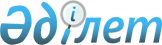 Об определении оптимальных сроков начала и завершения посевных работ по видам продукции растениеводства, подлежащим обязательному страхованию в растениеводстве
					
			Утративший силу
			
			
		
					Постановление акимата Астраханского района Акмолинской области от 12 апреля 2011 года № 97. Зарегистрировано Управлением юстиции Астраханского района Акмолинской области 3 мая 2011 года № 1-6-152. Утратило силу постановлением акимата Астраханского района Акмолинской области от 7 июня 2018 года № 114
      Сноска. Утратило силу постановлением акимата Астраханского района Акмолинской области от 07.06.2018 № 114 (вводится в действие со дня официального опубликования).

      Сноска. Заголовок с изменениями, внесенными постановлением акимата Астраханского района Акмолинской области от 26.05.2011 № 143 (порядок введение в действие см. п-2)
      В соответствии с пунктом 2 статьи 31 Закона Республики Казахстан от 23 января 2001 года "О местном государственном управлении и самоуправлении в Республике Казахстан", подпунктом 3) пункта 3 статьи 5 Закона Республики Казахстан от 10 марта 2004 года "Об обязательном страховании в растениеводстве" акимат Астраханского района ПОСТАНОВЛЯЕТ:
      1.Определить оптимальные сроки начала и завершения посевных работ по видам продукции растениеводства, подлежащим обязательному страхованию в растениеводстве:
      1) пшеница с 14 мая по 1 июня;
      2) овес, подсолнечник, лен, ячмень с 15 мая по 5 июня.
      Сноска. Пункт 1 с изменениями, внесенными постановлением акимата Астраханского района Акмолинской области от 26.05.2011 № 143 (порядок введение в действие см. п-2)


      2.Контроль за исполнением постановления возложить на заместителя акима района Кожахмет М.К.
      3.Настоящее постановление вступает в силу со дня государственной регистрации в Управлении юстиции Астраханского района и вводится в действие со дня официального опубликования.
					© 2012. РГП на ПХВ «Институт законодательства и правовой информации Республики Казахстан» Министерства юстиции Республики Казахстан
				
      Аким Астраханского района

Р.Акимов
